Το 3ο 9/θ Ολοήμερο Διαπολιτισμικό Δημοτικό Σχολείο Μενεμένης συμμετείχε στην ημερίδα που διοργανώθηκε στο Εθνικό Καποδιστριακό Πανεπιστήμιο Αθηνών – Φιλοσοφική Σχολή από το Τμήμα Γαλλικής Γλώσσας και Φιλολογίας, την Πέμπτη 30 Μαρτίου, με θέμα: «ΜΑΘΗΤΕΣ ΡΟΜΑ: ΠΡΟΣΕΓΓΙΖΟΝΤΑΣ ΤΗ ΣΧΟΛΙΚΗ ΠΡΑΓΜΑΤΙΚΟΤΗΤΑ». Το σχολείο εκπροσώπησαν με την εισήγησή του ο Διευθυντής του σχολείου, κ. Εφραιμίδης Παύλος, με θέμα: «Διαπολιτισμική εκπαίδευση και μαθητές Ρομά: δυσκολίες, καλές πρακτικές και προοπτικές».Στην ημερίδα ακούστηκαν πολύ ενδιαφέρουσες απόψεις για τη σχολική πραγματικότητα των Ρομά, καθώς και για τους τρόπους αντιμετώπισης της σχολικής τους διαρροής, γεγονός που προβληματίζει ιδιαίτερα τις σχολικές μονάδες με αυξημένο αριθμό μαθητών Ρομά.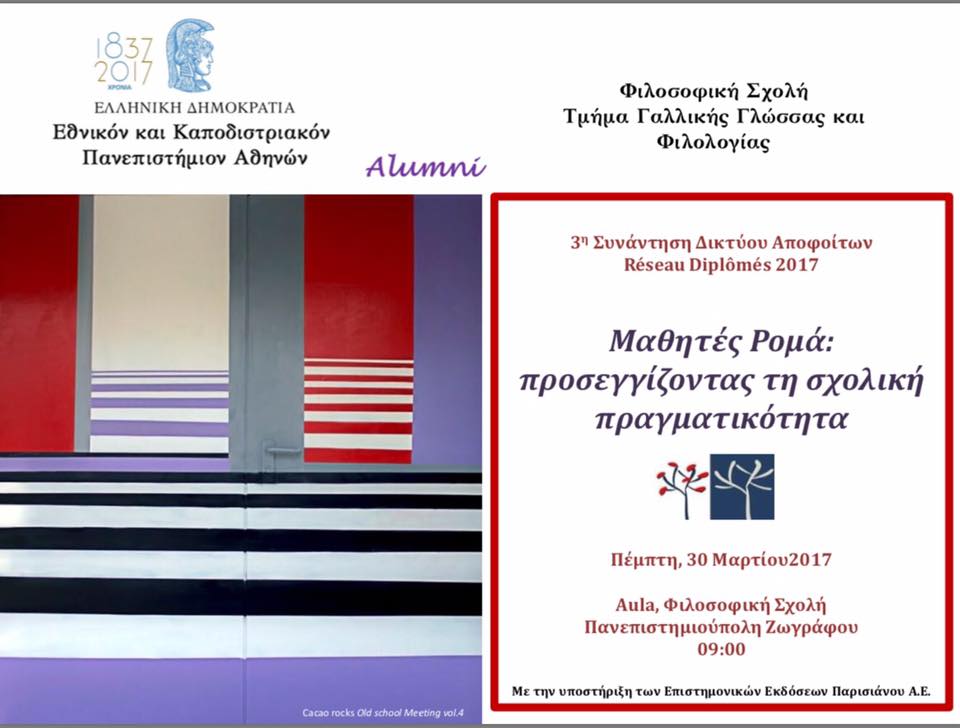 